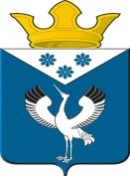 Российская ФедерацияСвердловская областьГлава муниципального образованияБаженовское сельское поселениеПОСТАНОВЛЕНИЕот 31.03.2017                                              с. Баженовское                                             № 76О внесении изменений в Постановление главы муниципального образования Баженовское сельское поселение от 20.07.2009 г. № 54 «Об утверждении Порядка оказания муниципальных услуг физическим и (или) юридическим лицам на территории муниципального образования Баженовское сельское поселение и Положения о формировании и ведении реестра муниципальных услуг (работ) Баженовского сельского поселения»      В соответствии со статьей 14 Федерального закона «Об общих принципах организации местного самоуправления в Российской Федерации», ст. 69.2 Бюджетного кодекса Российской Федерации, в целях обеспечения проведения административной реформы,ПОСТАНОВЛЯЮ:1.  Утвердить Порядок формирования и ведения реестра муниципальных услуг муниципального образования Баженовское сельское поселение (прилагается).                  2.Исключить из наименования Постановления главы МО Баженовское сельское поселение от 20.07.2009 № 54 «Об утверждении Порядка оказания муниципальных услуг физическим и (или) юридическим лицам на территории муниципального образования Баженовское сельское поселение и Положения о формировании и ведении реестра муниципальных услуг (работ) Баженовского сельского поселения» слова: «и Положения о формировании и ведении реестрамуниципальных услуг (работ) Баженовского сельского поселения».3. Пункт 2 Постановления главы МО Баженовское сельское поселение от 20.07.2009 № 54 «Об утверждении Порядка оказания муниципальных услуг физическим и (или) юридическим лицам на территории муниципального образования Баженовское сельское поселение и Положения о формировании и ведении реестра муниципальных услуг (работ) Баженовского сельского поселения» считать утратившим силу. 4.Настоящее Постановление опубликовать на официальном сайте администрации МО Баженовское сельское поселение в сети «Интернет» http://bajenovskoe.ru.5.Контроль над исполнением настоящего Постановления оставляю за собой.Глава муниципального образованияБаженовское сельское поселение                                                        Л.Г. Глухих                      Утверждено     Постановлением главы муниципального образования Баженовское сельское поселение      от 31.03.2016г. № 76ПорядокФормирования и ведения реестра муниципальных услуг муниципального образования Баженовское сельское поселениеСтатья 1. Общие положенияНастоящий Порядок определяет процедуру ведения реестра муниципальных услуг, предоставляемых физическим и (или) юридическим лицам на территории МО Баженовское сельское поселение.Целью ведения реестра муниципальных услуг (далее - Реестр) является оптимизация состава муниципальных услуг на основе их инвентаризации, обеспечение физических и юридических лиц достоверной информацией о предоставляемых на территории МО Баженовское сельское поселение муниципальных услугах, их объеме и качестве.3. Ведение Реестра осуществляется для решения следующих задач:3.1. формирование информационной базы для оценки объемов расходных обязательств Баженовского сельского поселения;3.2. обеспечение соответствия деятельности Администрации Баженовского сельского поселения по предоставлению муниципальных услуг требованиям нормативных правовых актов Российской Федерации, Свердловской области и Баженовского сельского поселения.Статья 2. Принципы ведения Реестра 1. Ведение Реестра осуществляется в соответствии с принципами:1.1.	единства требований к определению и включению в Реестр муниципальных услуг, оказываемых на территории Баженовского сельского поселения;полноты описания и отражения муниципальных услуг в Реестре;публичности Реестра;обеспечения взаимосвязи требований ведения Реестра с требованиями осуществления бюджетного процесса и формирования расходных обязательств Баженовского сельского поселения;1.5.	периодического пересмотра требований к перечню и описанию муниципальных
услуг, предусмотренных Реестром, в целях увеличения их доступности и качества.Статья 3. Использование Реестра1. Реестр, составленный в соответствии с требованиями настоящего Порядка, в обязательном порядке используется при формировании реестра расходных обязательств Баженовского сельского поселения.2. Предоставление муниципальной услуги предусматривает ее обязательное предварительное отражение в Реестре.Статья 4. Содержание Реестра1. Муниципальная услуга в Реестре описывается через следующие обязательные параметры:1.1.	Порядковый номер - указывается для каждой муниципальной услуги в рамках Реестра;Наименование муниципальной услуги;Реквизиты правового акта, в соответствии с которым предоставляется муниципальная услуга; Получатель муниципальной  услуги;Условия предоставления муниципальной услуги (платная/ бесплатная);Результат предоставления  муниципальной услуги.Статья 5. Ведение Реестра1. Ведение Реестра осуществляет старший инспектор администрации муниципального образования Баженовское сельское поселение.2.При обеспечении ведения Реестра специалист осуществляет:2.1. сбор, обработку, учет, регистрацию, хранение, обновление информационных ресурсов;	2.2.  методическое обеспечение ведения Реестра;2.3. организацию предоставления сведений из Реестра;2.4. контроль за соблюдением порядка ведения Реестра.3. Реестр утверждается постановлением Главы муниципального образования Баженовское сельское поселение.4. Включение, исключение муниципальной услуги из Реестра и внесение изменений в Реестр осуществляются постановлениями Главы муниципального образования Баженовское сельское поселение.5. Основой для включения муниципальной услуги в Реестр являются нормативные правовые акты Российской Федерации, нормативные правовые акты Свердловской области, нормативные правовые акты органов местного самоуправления Баженовского сельского поселения, регулирующие вопросы предоставления муниципальных услуг на территории МО Баженовское сельское поселение.6. Ведение Реестра осуществляется на бумажном и электронных носителях по единой системе сбора,   обработки,   учета,   регистрации,   хранения,   обновления информационных     ресурсов,    предоставления    сведений    пользователям.    При несоответствии записей на бумажном носителе и информации в электронном виде приоритет имеет запись на бумажном носителе.7. Предоставление исходных документов для включения муниципальной услуги в Реестр осуществляется с учетом требований к их составу, сроку и форме представления, а также иных условий.8. Для включения муниципальной услуги в Реестр специалисты администрации МО Баженовское сельское поселение осуществляет подготовку и предоставление документов, содержащих следующие сведения:8.1. предложение о включении соответствующей муниципальной услуги в Реестр с указанием должностного лица администрации, ответственного за организацию предоставления данной услуги;8.2. основание включения муниципальной услуги в Реестр;8.3. пояснительную записку, отражающую параметры муниципальной услуги, основания и условия ее предоставления;8.4. проект нормативного правого акта органов местного самоуправления Баженовского сельского поселения, устанавливающего обязательства по предоставлению муниципальной услуги, в случае, если ее предоставление не вытекает непосредственно из нормативных правовых актов Российской Федерации, нормативных правовых актов Свердловской области, нормативных правовых актов органов местного самоуправления Баженовского сельского поселения.9. Для внесения изменений и дополнений в реестр и исключение из реестра муниципальных услуг специалист администрации МО Баженовское сельское поселение, ответственный за предоставление муниципальной услуги, представляет предложение о внесении изменений и дополнений и соответствующее обоснование в письменной форме.10. Сведения Реестра являются общедоступными и предоставляются пользователю муниципальной услуги в виде документированной информации в форме выписки из Реестра, а также в иной форме, устанавливаемой нормативными правовыми актами Баженовского сельского поселения. 11. Сведения Реестра предоставляются пользователю бесплатно. 12. Реестр публикуется в средствах массовой информации и на официальном сайте администрации Баженовского сельского поселения в сети Интернет.Ведение Реестра муниципальных услуг осуществляется по прилагаемой форме (прилагается).Статья 6. Ведение мониторинга предоставляемых муниципальных услуг1.	Реестр не реже одного раза в год рассматривается на предмет уточнения содержания с целью обеспечения максимального удовлетворения потребностей получателей муниципальных услуг.2.	Ведение мониторинга предоставляемых муниципальных услуг осуществляется специалистом по экономическим вопросам, а также иными должностными лицами администрации МО Баженовское сельское поселение.Приложение к Порядку формирования и ведения 	реестра муниципальных услугN 
п/пНаименование муниципальной      
услугиРеквизиты правового акта, в соответствии с которым предоставляется муниципальная услугаПолучатель муниципальной  услугиУсловия предоставления муниципальной услуги (платная/ бесплатная)Результат предоставления  муниципальной услуги 1 23456